Resoluciones #048 - #075Resoluciones #048 - #075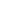 